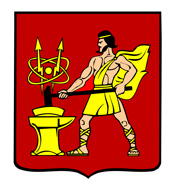 АДМИНИСТРАЦИЯ ГОРОДСКОГО ОКРУГА ЭЛЕКТРОСТАЛЬМОСКОВСКОЙ   ОБЛАСТИПОСТАНОВЛЕНИЕ______25.07.2019___ № ____515/7____Об установлении цен на платные услуги, предоставляемые муниципальным бюджетным учреждением «Спортивная школа Олимпийского резерва по водным видам спорта «Электросталь» В соответствии с Федеральным законом от 06.10.2003 № 131-ФЗ «Об общих принципах организации местного самоуправления в Российской Федерации», Уставом городского округа Электросталь Московской области, порядком установления цен (тарифов), регулирования тарифов (цен), надбавок к тарифам (ценам) на территории городского округа Электросталь Московской области, утвержденным решением Совета депутатов городского округа Электросталь Московской области от 25.09.2014 № 379/72, Администрация городского округа Электросталь Московской области ПОСТАНОВЛЯЕТ:1. Установить цены на платные услуги, предоставляемые муниципальным бюджетным учреждением «Спортивная школа Олимпийского резерва по водным видам спорта «Электросталь», согласно приложению.2. Признать утратившим силу постановление Администрации городского округа Электросталь Московской области от 07.09.2018 № 827/9 «Об установлении цен на платные услуги, предоставляемые муниципальным бюджетным учреждением «Спортивная школа Олимпийского резерва по водным видам спорта «Электросталь».3. Опубликовать настоящее постановление в газете «Официальный вестник» и разместить на официальном сайте городского округа Электросталь Московской области в сети «Интернет»: www.electrostal.ru.4. Источником финансирования опубликования настоящего постановление принять денежные средства муниципального бюджетного учреждения «Спортивная школа Олимпийского резерва по водным видам спорта «Электросталь».5. Настоящее постановление вступает в силу после его официального опубликования и распространяет свое действие на правоотношения, возникшие с 01.08.2019.6. Контроль за исполнением настоящего постановления возложить на Заместителя Главы   Администрации    городского    округа Электросталь Московской области           Хомутова А.Д.Глава городского округа 	В.Я. ПекаревПриложение к постановлению Администрации городского округа Электросталь Московской областиот __25.07.2019______ г. №___515/7_Цены на платные услуги, предоставляемые муниципальным бюджетным учреждением «Спортивная школа Олимпийского резерва по водным видам спорта «Электросталь» №п/пНаименование услугПродолжительность Период Количество Стоимость услуг, руб. (без  НДС)1.ПРОВЕДЕНИЕ ФИЗКУЛЬТУРНЫХ МЕРОПРИЯТИЙ ПО СВОБОДНОМУ ПЛАВАНИЮПРОВЕДЕНИЕ ФИЗКУЛЬТУРНЫХ МЕРОПРИЯТИЙ ПО СВОБОДНОМУ ПЛАВАНИЮПРОВЕДЕНИЕ ФИЗКУЛЬТУРНЫХ МЕРОПРИЯТИЙ ПО СВОБОДНОМУ ПЛАВАНИЮПРОВЕДЕНИЕ ФИЗКУЛЬТУРНЫХ МЕРОПРИЯТИЙ ПО СВОБОДНОМУ ПЛАВАНИЮПРОВЕДЕНИЕ ФИЗКУЛЬТУРНЫХ МЕРОПРИЯТИЙ ПО СВОБОДНОМУ ПЛАВАНИЮ1.1.Абонемент по свободному плаванию для взрослых:Понедельник - Пятница (с 07.00 до 15.00)45 мин.1 месяц4 занятия8 занятий12 занятий1 2002 1002 9001.2.Абонемент по свободному плаванию для взрослых:Понедельник - Пятница (с 20.00 до 22.00)Суббота – Воскресенье (с 07.00 до 22.00)45 мин.1 месяц4 занятия8 занятий12 занятий1 3502 3003 1001.2.Абонемент по свободному плаванию для детей с 10 до 14 лет (умеющих плавать)45 мин.1 месяц4 занятия8 занятий12 занятий1 2002 0502 9501.3.Абонемент по свободному плаванию для неработающих пенсионеров, инвалидов и участников войн:Понедельник - пятница 11, 12, 13, 14 часов45 мин.1 месяц4 занятия8 занятий12 занятий7501 3001 8501.4.Абонемент по свободному плаванию для студентов дневного отделения (до 24 лет) и учащихся школ (с 15 до 18 лет) по предъявлению студенческого билета или справки из школы45 мин.Разовое посещение1 занятие4001.4.Абонемент по свободному плаванию для студентов дневного отделения (до 24 лет) и учащихся школ (с 15 до 18 лет) по предъявлению студенческого билета или справки из школы45 мин.1 месяц4 занятия8 занятий12 занятий1 2502 1503 1001.5.Годовой абонемент по свободному плаванию45 мин.с 01 января по 31 декабрябез ограничения количества посещенийпри наличии мест20 0001.6.Абонемент по свободному плаванию для взрослых:Понедельник – Пятница (с 07.00 до 15.00)45 мин.Квартал12 занятий24 занятия3 2005 9001.6.Абонемент по свободному плаванию для взрослых:Понедельник – Пятница (с 20.00 до 22.00)Суббота – Воскресенье (с 07.00 до 22.00)45 мин.Квартал12 занятий24 занятия3 8006 5001.7.Индивидуальное обучение плаванию детей  (с 7 лет) и взрослых (отдельная дорожка)45 мин.Разовое посещение1 занятие1 7001.7.Индивидуальное обучение плаванию детей  (с 7 лет) и взрослых (отдельная дорожка)45 мин.1 месяц4 занятия8 занятий12 занятий5 80011 00016 0001.8.Групповое обучение плаванию взрослого населения45 мин.1 месяц4 занятия8 занятий12 занятий2 1004 0005 8001.8.Групповое обучение плаванию взрослого населения45 мин.Разовое посещение1 занятие6501.9.Разовое посещение бассейна:ВзрослыеДети (10-14 лет, умеющие плавать)45 мин.Разовое посещение1 занятие5004002.Уроки физкультуры с преподавателем 45 мин.Разовое посещение1 занятие1003.ПРОВЕДЕНИЕ ФИЗКУЛЬТУРНО-ОЗДОРОВИТЕЛЬНЫХ МЕРОПРИЯТИЙ В СПОРТИВНО-ОЗДОРОВИТЕЛЬНЫХ ГРУППАХПРОВЕДЕНИЕ ФИЗКУЛЬТУРНО-ОЗДОРОВИТЕЛЬНЫХ МЕРОПРИЯТИЙ В СПОРТИВНО-ОЗДОРОВИТЕЛЬНЫХ ГРУППАХПРОВЕДЕНИЕ ФИЗКУЛЬТУРНО-ОЗДОРОВИТЕЛЬНЫХ МЕРОПРИЯТИЙ В СПОРТИВНО-ОЗДОРОВИТЕЛЬНЫХ ГРУППАХПРОВЕДЕНИЕ ФИЗКУЛЬТУРНО-ОЗДОРОВИТЕЛЬНЫХ МЕРОПРИЯТИЙ В СПОРТИВНО-ОЗДОРОВИТЕЛЬНЫХ ГРУППАХПРОВЕДЕНИЕ ФИЗКУЛЬТУРНО-ОЗДОРОВИТЕЛЬНЫХ МЕРОПРИЯТИЙ В СПОРТИВНО-ОЗДОРОВИТЕЛЬНЫХ ГРУППАХ3.1.Плавание (абонемент для лиц от 5 до 16 лет)45 мин.1 месяц4 занятия8 занятий12 занятий1 2002 1003 1003.1.Плавание (абонемент для лиц от 5 до 16 лет)45 мин.Разовое посещение1 занятие3503.2.Плавание + ОФП (абонемент для лиц от 5 до 16 лет)90 мин.1 месяц4 занятия8 занятий12 занятий2 0503 1004 0003.2.Плавание + ОФП (абонемент для лиц от 5 до 16 лет)90 мин.Разовое посещение1 занятие6503.3.Синхронное плавание (абонемент для лиц от 5 до 16 лет)90 мин. 1 месяц4 занятия8 занятий12 занятий2 0503 1004 0003.3.Синхронное плавание (абонемент для лиц от 5 до 16 лет)90 мин. Разовое посещение1 занятие6503.4.Прыжки в воду (абонемент для лиц от 5 до 16 лет)90 мин. 1 месяц4 занятия8 занятий12 занятий2 0503 1004 0003.4.Прыжки в воду (абонемент для лиц от 5 до 16 лет)90 мин. Разовое посещение1 занятие6504.ПРОВЕДЕНИЕ СПОРТИВНЫХ И ФИЗКУЛЬТУРНЫХ МЕРОПРИЯТИЙПРОВЕДЕНИЕ СПОРТИВНЫХ И ФИЗКУЛЬТУРНЫХ МЕРОПРИЯТИЙПРОВЕДЕНИЕ СПОРТИВНЫХ И ФИЗКУЛЬТУРНЫХ МЕРОПРИЯТИЙПРОВЕДЕНИЕ СПОРТИВНЫХ И ФИЗКУЛЬТУРНЫХ МЕРОПРИЯТИЙПРОВЕДЕНИЕ СПОРТИВНЫХ И ФИЗКУЛЬТУРНЫХ МЕРОПРИЯТИЙ4.1.Для организованных групп(1 – дорожка не более 8 человек)45 мин.Разовое посещение1 занятие3 0004.1.Свободное плавание для организованных групп(1 – дорожка не более 8 человек)45 мин.Разовое посещение1 занятие3 0004.2.Аква-аэробика(абонемент для лиц с 18 лет)45 мин. 1 месяц4 занятия8 занятий12 занятий1 7003 0004 2004.2.Аква-аэробика(абонемент для лиц с 18 лет)45 мин. Разовое посещение1 занятие 5504.2.Аква-аэробика(абонемент для лиц с 14 до 18 лет)45 мин. 1 месяц4 занятия8 занятий12 занятий1 4502 5503 6504.2.Аква-аэробика(абонемент для лиц с 14 до 18 лет)45 мин. Разовое посещение1 занятие4504.3.Аэробика (абонемент)55 мин. 1 месяц 4 занятия8 занятий12 занятий1 5002 1502 9504.3.Аэробика (абонемент)55 мин. Разовое посещение1 занятие 5004.3.Аэробика (абонемент)55 мин. Квартал без ограничения количества посещений при наличии мест5 0004.3.Аэробика (абонемент)55 мин. 6 месяцевбез ограничения количества посещений при наличии мест8 5004.4.Хореография + акробатика(абонемент для лиц  от 3 до18 лет)45 мин.1 месяц4 занятия8 занятий12 занятий1 0001 9002 8004.4.Хореография + акробатика(абонемент для лиц  от 3 до18 лет)45 мин.Разовое посещение1 занятие3504.5.Йога, пилатес (абонемент)55 мин.1 месяц4 занятия8 занятий12 занятий1 2002 0502 6504.5.Йога, пилатес (абонемент)55 мин.Разовое посещение1 занятие3504.6. Проведение физкультурных мероприятий по плаванию для групп спортивных школ с тренером45 мин. Разовое посещение1 занятие1004.7. Проведение спортивно-массовых мероприятий на спортивной игровой площадке (количество занимающихся не более 22 чел.) С освещениемБез освещения90 мин. Разовое посещение1 занятие14001000